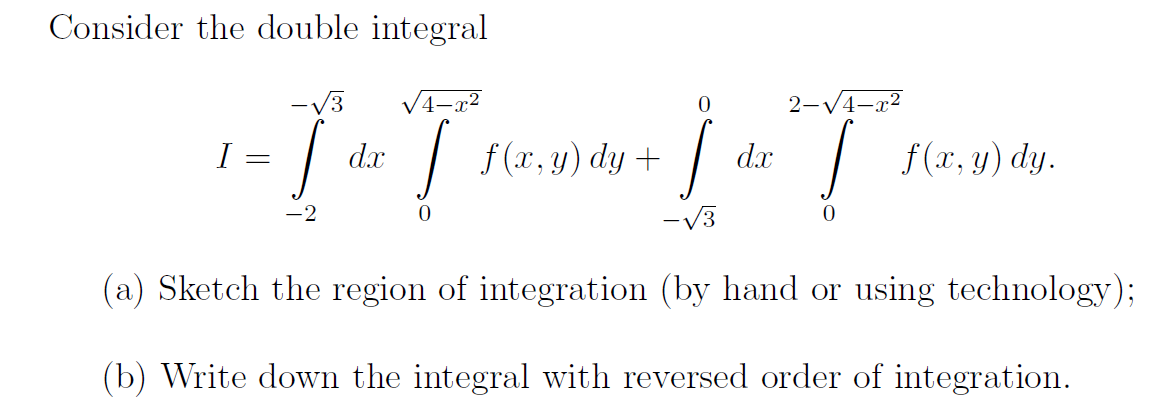 2. 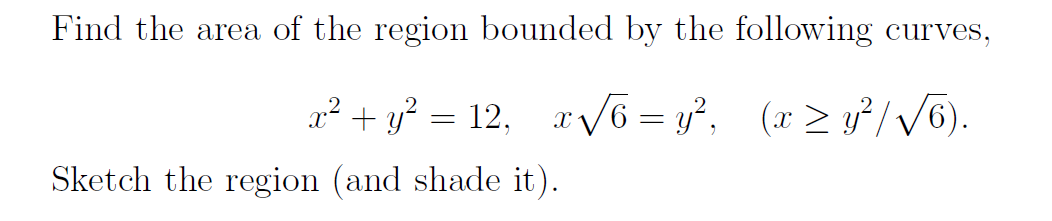 3. 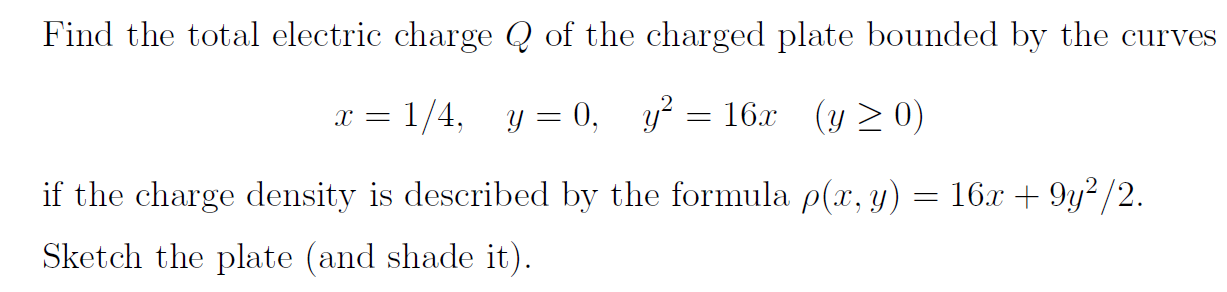 